2024 Foreign Language & Area Studies Application Start of Block: Foreign Language & Area Studies Application1 Foreign Language & Area Studies Application    Read Before Beginning    Thank you for applying for undergraduate or graduate student funding from the University of Kansas to study a less commonly taught language. This opportunity is made possible by a Foreign Language and Area Studies (FLAS) grant provided by the U.S. Department of Education. 
It is the student's responsibility to make certain that the application is complete; incomplete applications will not be considered. Under certain circumstances, paper applications and all supporting materials may be submitted by email (rather than the online application below). Please contact the FLAS coordinator for the Center(s) you are applying to if you need us to consider this option.     Read all descriptions and instructions carefully, as specific information is required for certain fields. Please be aware that the application form does not allow you to save progress and/or return to it at a later time. You will also not be able to go back to a previous page. Therefore, please make sure to reserve enough time to fill out the entire application, including all required file uploads, in order to minimize loss of progress. The estimated time to complete the application is 60 minutes (without prepared materials) or 25 minutes (with prepared materials). You are encouraged to record your responses to the application in a separate document in case of a technical glitch that may cause you to lose your progress.     Here is the list of the documents that you will be asked to upload:   	Statement of Purpose  	CV or Resume  	KU Advising Report or Most Recent College Transcript  	Unofficial Transcripts from a Previous School or Program    If you have questions or issues, contact your FLAS coordinator.
     End of Block: Foreign Language & Area Studies ApplicationStart of Block: Block profileQ2 Profile  
Residency Status  
Foreign Language and Area Studies (FLAS) fellowships are made possible by the U.S. Department of Education. To be eligible for a fellowship, you must be a U.S. citizen, national, or permanent resident. However, you may apply if you believe that your residency status will change before the start of the selected fellowship term (i.e., summer term or academic year term). If you believe this to be your situation, notify the appropriate FLAS coordinator after submitting the application.Q3 U.S. Citizen, National, or Permanent Resident▼ Yes (1) ... No (2)Display This Question:If U.S. Citizen, National, or Permanent Resident = NoQ4 PLEASE NOTE: To be eligible for a fellowship, you must be a U.S. citizen, national, or permanent resident. However, you may apply if you believe that your residency status will change before the start of the selected fellowship term (i.e., summer term or academic year term). If you believe this to be your situation or if your response was made in error, you may go back and select "Yes". If you need additional assistance, please notify the appropriate FLAS coordinator about your situation via email.Q5 Name (First, Middle Initial, Last)________________________________________________________________Q6   KU ID Number (If you are not a current KU student, please put 0000000)________________________________________________________________Q7 Current Degree Status▼ 	High School Student    		Undergraduate		Masters		Masters/ Doctorate 		Doctorate Q8 Contact Information
Provide the most recent information at this time; the FLAS Coordinators recognize that some details are subject to change.Q9 KU/College Email________________________________________________________________Q10 Alternate Email________________________________________________________________Q11 Cell Phone________________________________________________________________Q12 Current Street Address________________________________________________________________Q13 City________________________________________________________________Q14 State________________________________________________________________Q15 ZIP Code________________________________________________________________End of Block: Block profileStart of Block: Block KU Student or NotQ16 Are you a current KU student?Yes No Display This Question:If Are you a current KU student? = NoQ17 Have you applied or plan to apply to study at KU? Yes  No  Display This Question:If Have you applied or plan to apply to study at KU?  = YesQ18 Have you been admitted to KU yet? Yes No  Display This Question:If Have you applied or plan to apply to study at KU?  = YesQ19 Which KU department have you applied to, and/or have been admitted to?________________________________________________________________End of Block: Block KU Student or NotStart of Block: Block Current SchoolQ20 Current School Information  
  
Provide the most accurate information at this time; the FLAS Coordinators recognize that some details are subject to change.Q21 Full Name of Current School/ Institution________________________________________________________________Q22 Tuition Status at KU▼ 	In-State Out-of-State Q23 Major/ Discipline (Example: Accounting, English, Film, Engineering)________________________________________________________________Q24 Degree ProgramBusiness  Education  Engineering  Health Services  Law  Library   Public Administration/ Policy  Social Work  Other   __________________________________________________Q25 Expected Graduation Date (mm/yyyy)________________________________________________________________Q26 Cumulative GPA________________________________________________________________End of Block: Block Current SchoolStart of Block: Block Previous School InformationQ27 Previous School 1  If you have attended more than one institution of higher education (vocational school, community college, university, etc.), provide information about the degree program, date of graduation, and cumulative GPA. If you are currently enrolled at an institution of higher education as an undergraduate student, provide information about your high school program. Q28 Full Name of Institution________________________________________________________________Q29 Major/ Discipline________________________________________________________________Q30 Degree ProgramBusiness  Education  Engineering  Health Services  Law  Library Science  Public Administration/ Policy  Social Work  Other   __________________________________________________Q31 Date of Graduation (mm/yyyy)________________________________________________________________Q32 GPA________________________________________________________________Q33 Previous School Information 2
Provide information about previous academic institutions, including the degree program, date of graduation, and cumulative GPA. If you have no other academic institution to report on, you may skip this section.
Q34 Full Name of School/ Institution________________________________________________________________Q35 Major/ Discipline________________________________________________________________Q36 Degree ProgramBusiness  Education  Engineering  Health Services  Law  Library Science  Public Administration/ Policy  Social Work  Other   __________________________________________________Q37 Date of Graduation (mm/yyyy)________________________________________________________________Q38 GPA________________________________________________________________End of Block: Block Previous School InformationStart of Block: Block Fellowship InformationQ39 Fellowship & Program Information  
Fellowship Information  
 In this section, enter information specific to the fellowship that you are applying for (e.g., Summer 2024 or Academic Year 2024-2025). FLAS fellowships may only be used to study a designated Less Commonly Taught Language.      The University of Kansas is authorized to offer the following list of languages either during the summer and/or academic year at KU, or through an affiliated/approved U.S. or foreign program. However, if you are interested in studying a less commonly taught language that is located in an appropriate region, but not listed, then you may still apply. For questions, contact the appropriate FLAS Coordinator.     If applying for multiple fellowship terms or multiple languages, a separate application must be submitted for EACH.      Please note the following:    	Undergraduates may NEVER receive awards for the study of a language at the Elementary/ Beginner/ First Year level. Undergraduate students may only apply for a fellowship to study a language at the Intermediate/ Second Year level or higher levels.      	Graduate students MAY engage in Elementary/ Beginner/ First Year level study, but ONLY when they meet both of the conditions listed below:  	 		The student already has Advanced Proficiency in another language related to the student’s field of study;	Learning the new language is required for the student’s overall training and expertise. 	 	  
In addition, please note that graduate students may enroll in Elementary/ Beginner/ First Year level summer programs abroad only if equivalent instruction is not available in the U.S.
   
Exceptions to the above rules for graduate beginner-level study may be considered on a case-by-case basis. A detailed justification needs to be provided by the graduate student in this application.Q40 Which Center are you applying to?▼ 	Center for East Asian Studies  	Kansas African Studies CenterCenter for Russian, East European, and Eurasian Studies Center for Latin American & Caribbean StudiesDisplay This Question:If Which Center are you applying to? = Center for East Asian StudiesQ41 Please choose your FLAS language.▼ Chinese, Korean, Japanese, Tibetan, Uyghur, OtherDisplay This Question:If Which Center are you applying to? = Kansas African Studies CenterQ42 Please choose your FLAS language.▼ Arabic, Kiswahili, Wolof, Yoruba, OtherDisplay This Question:If Which Center are you applying to? = Center for Latin American & Caribbean StudiesQ43 Please choose your FLAS language.▼ Guaraní, Haitian Creole, Kaqchikel Maya, K’iche’ Maya, Miskitu, Portuguese, Quechua, Tlapanec, Yucatec Maya, OtherDisplay This Question:If Which Center are you applying to? = Center for Russian, East European, and Eurasian StudiesQ44 Please choose your FLAS language.▼ Bosnian / Croatian / Montenegrin / Serbian (BCMS), Czech, Persian/Tajik, Polish, Russian. Slovene, Turkish, Ukrainian, OtherQ45 Fellowship Type▼ 	Undergraduate Graduate Q46 Fellowship Term▼ 	Summer 2024 Academic Year 2024-2025 Q47 What is the highest language level you will have completed PRIOR to the start of the FLAS fellowship term?▼ None, First Year, Second Year, Third Year, Fourth Year, Fifth YearQ48 What language level do you intend to study DURING the fellowship term?*▼  First Year, Second Year, Third Year, Fourth Year, Fifth YearDisplay This Question:If What language level do you intend to study DURING the fellowship term?* = Level 1 / First Year / Beginner / ElementaryAnd Fellowship Type = UndergraduateQ49 PLEASE NOTE: Undergraduates may NEVER receive awards for the study of a language at the Elementary/ Beginner/ First Year level. Undergraduate students may only apply for a fellowship to study a language at the Intermediate/ Second Year level or higher levels.Q50 Are you a graduate student (or will you be a graduate student during the 2024-2025 academic year) applying for FLAS to study a language at the beginner/elementary/ first year level?Yes No  Display This Question:If Are you a graduate student (or will you be a graduate student during the 2024-2025 academic year)... = YesQ51 Have you achieved advanced level proficiency in another foreign language?Yes  No  Display This Question:If Have you achieved advanced level proficiency in another foreign language? = YesQ52 Please list the foreign language(s) in which you have achieved advanced level proficiency.  ________________________________________________________________Display This Question:If Have you achieved advanced level proficiency in another foreign language? = YesQ53 Please provide a form of evidence that you have achieved advanced proficiency in another language. You may upload a diploma, a transcript, an ACTFL OPI(c) test result, etc. Contact your FLAS Coordinator for special circumstances. Display This Question:If Have you achieved advanced level proficiency in another foreign language? = NoQ54 PLEASE NOTE: Graduate students may engage in Level 1 / First Year / Beginner / Elementary Level study, BUT ONLY WHEN they already have Level 3 / Third Year / Advanced proficiency in another language.Display This Question:If Are you a graduate student (or will you be a graduate student during the 2024-2025 academic year)... = YesAnd Have you achieved advanced level proficiency in another foreign language? = YesQ55 If you are a graduate student who is applying to study a language at the beginner/ elementary/ first year level, please provide a justification as to why learning the new language is required for your overall training and expertise. (100 words min., 200 words max.)________________________________________________________________________________________________________________________________________________________________________________________________________________________________________________________________________________________________________________________________End of Block: Block Fellowship InformationStart of Block: Block Program InformationQ56 Program Information FLAS funds may only be used to study at a U.S. or foreign accredited higher education institution, not a language institute, although there are exceptions and you may inquire further with the appropriate FLAS Coordinator.
 
All study abroad programs (AY or Summer), including Student Initiated Programs, as well as domestic non-KU programs must be coordinated through the KU Study Abroad & Global Engagement (SAGE) office. 
 
In this section, provide the most recent information available for the selected program. 

If you are applying for a summer FLAS fellowship, please note that federal guidelines require that summer programs have a minimum of 6 weeks for a total of 140 contact hours at the beginner or intermediate levels or 120 contact hours at the advanced level.

If you are applying for an academic year FLAS fellowship at an institution other than KU, please note that you need to indicate the number of weeks and contact hours of your program.
 
If you are planning to study at the University of Kansas, either Summer 2024 or AY 2024-2025, fill in this section with the appropriate information.Q57 Program Name & Affiliated Institution (e.g., Arabic at KU 2024-2025 || Korean at KU 2024-2025 || Chinese at Indiana University Summer Language Workshop Program 2024 || Russian at Al-Farabi Kazakh National University in Almaty, Kazakhstan through American Councils || KU Summer Miskitu language program in Nicaragua 2024, etc.)________________________________________________________________________________________________________________________________________________________________________________________________________________________________________________________________________________________________________________________________Q58 Program Location________________________________________________________________Q59 Program Website________________________________________________________________Q60 Program Start Date (mm/dd/yyyy)________________________________________________________________Q62 Program End Date (mm/dd/yyyy)________________________________________________________________Q63 Is the program located outside of the U.S. or at an institution other than KU?*▼ 	Yes No Display This Question:If Is the program located outside of the U.S. or at an institution other than KU?* = YesQ64 Have you met with an advisor in KU Study Abroad & Global Engagement Office, specifically to plan this program?*▼ Yes (1) ... No (2)Display This Question:If Have you met with an advisor in KU Study Abroad & Global Engagement Office, specifically to plan... = NoQ65 Please meet with your center's designated Study Abroad contact person to discuss your program.Q66 Number of Weeks?________________________________________________________________Q67 Number of Contact Hours?________________________________________________________________Q68 Is this a summer language program?Yes  No  Display This Question:If Is this a summer language program? = YesQ69 Please provide documentation of the contact hours of your intended summer language program. This may include a brochure, an email exchange with the summer language program director, a link to a website that contains information about weeks and contact hours, and similar. Please note that federal guidelines require that summer programs have a minimum of 6 weeks for a total of 140 contact hours at the beginner or intermediate levels or 120 contact hours at the advanced level. Excursions, field trips, and similar, cannot count towards contact hours.Q70 Is this an in-person program located outside the U.S. and requires travel?Yes  No  End of Block: Block Program InformationStart of Block: Block TravelQ71 Travel Information Provide the most accurate information at this time; the FLAS Coordinators recognize that some details are subject to change.Q72 Anticipated Departure Date*________________________________________________________________Q73 Anticipated Return Date*________________________________________________________________Q74 Departure City *________________________________________________________________Q75 Departure Country*________________________________________________________________Q76 Destination City*________________________________________________________________Q77 Destination Country*________________________________________________________________End of Block: Block TravelStart of Block: Block Tuition, Financial Aid, Expected Family ContributionQ78 Estimated Tuition, Financial Aid, Expected Family Contribution  FAFSA All applicants must apply for a free FAFSA from the U.S. Department of Education. Enter the Expected Family Contribution (EFC) if you are a dependent of a parent(s) or guardian(s). If taxes were filed independently (or not a dependent of another), enter the Expected Family Contribution. The FLAS Coordinator will check that you submitted a FAFSA and verify the EFC amount that you indicate here with KU's Office of Financial Aid & Scholarships.

To the best of your knowledge, estimate the cost of attendance (tuition and fees) for either the summer or academic year term. You may estimate cost of attendance using this tool: https://financialaid.ku.edu/calculate-costs/tuition-and-fees. In addition, include estimated financial aid that you expect to receive in the summer or academic year term. The FLAS Selection Committee recognizes that these metrics may not accurately describe your financial situation and/or need, therefore you are encouraged to share more.Q79 Have you submitted a FAFSA? Please note that you are required to submit a FAFSA. Without a submitted FAFSA, your application will not be considered complete.▼ Yes (1) ... No (2)Q80 What is your Expected Family Contribution (EFC)?________________________________________________________________Q81 Will you apply for, have you applied for, or do you expect to have a graduate appointment (GA, GRA, GTA), including a tuition waiver and stipend?*▼ Yes (1) ... No (2)Q82 Will you apply for, have you applied for, or do you expect to have financial aid, including scholarships, fellowships, tuition waivers, grants and/or parent loans, but excluding student loans?*▼ Yes (1) ... No (2)Q83 Estimated Financial Aid Amount*________________________________________________________________Q84 Provide more information about your financial situation and/or need, including any financial aid that you have applied for or expect.* (200 words max.)________________________________________________________________________________________________________________________________________________________________________________________________________________________________________________________________________________________________________________________________End of Block: Block Tuition, Financial Aid, Expected Family ContributionStart of Block: Block Personal StatementsQ85 Personal Statements / Relevant Career Goals Provide a concise statement about your career goals as they relate to the fellowship. The FLAS Selection Committee will consider the response in addition to the statement of purpose.Q86 Select a Potential Career*
 Check all that apply.Private Sector, For-Profit Company or Organization   Private Sector, Non-Profit Organization (includes private schools and tax exempt and charitable organizations)  Public Institution of Higher Education  Public Institution of Pre-K-12 Education  Government, Local Government  Government, State  Government, U.S. Military Service  Government, U.S. Federal  International Organization  Non-Government Organization   Other  Display This Question:If Select a Potential Career* Check all that apply. = OtherQ87 If "Other" selected above, you must provide an explanation.________________________________________________________________________________________________________________________________________________________________________________________________________________________________________________________________________________________________________________________________Q88 What are your relevant career goals?*
 50 word minimum; 200 word  max.________________________________________________________________________________________________________________________________________________________________________________________________________________________________________________________________________________________________________________________________Q89 How does the language and area studies component of the fellowship support your career goals?* 50 word minimum; 200 word  max.________________________________________________________________________________________________________________________________________________________________________________________________________________________________________________________________________________________________________________________________Q90 Reason for Program Selection
Provide a concise statement about why you have selected the particular program of study. The FLAS Selection Committee will consider the response in addition to the statement of purpose. (50 word min., 200 word max.)
________________________________________________________________________________________________________________________________________________________________________________________________________________________________________________________________________________________________________________________________Q91 Statement of Purpose A formal two-page, double-spaced statement of purpose is required. The primary selection criteria for both academic year and summer fellowships are potential contribution to the field; intent to begin a career in an area of national need; intent to study abroad; intent to pursue an advanced academic or professional degree; quality of application (including statement of purpose and letters of recommendation); financial need; and membership in a historically underrepresented group (including students from community colleges or minority-serving institutions). Your statement of purpose should concisely address any of the above criteria.
Q92 Please upload your Statement of Purpose. Your Statement of Purpose must be in either .doc or .pdf format. Your .doc/.pdf file name must include your last name.End of Block: Block Personal StatementsStart of Block: Block Documents- Application MaterialsQ93 CV or Resume, Advising Report, & Transcripts Supporting documentation, such as a CV or Resume, a current KU Advising Report or a most recent College Transcript, and unofficial transcripts from all previous institutions, is required. If you have any questions, contact your FLAS Coordinator. Q94 Current Curriculum Vitae or Resume Please upload your Current Curriculum Vitae or Resume. Your Current Curriculum Vitae or Resume must be in either .doc or .pdf format. Your .doc/.pdf file name must include your last name.Q95 KU Advising Report or Most Recent College Transcript

 Please upload your KU Advising Report or Most Recent College Transcript. Please include Fall 2023 grades. The.pdf file name of your report or transcript must include your last name.Q96 Unofficial Transcripts from a Previous School or Program

Please upload your Unofficial Transcripts from a previous school or program.   	 	For Undergraduate Students: High school transcripts 	 	 	For Graduate Students: Undergraduate transcripts 	   You may ask the secretary of your home department to photocopy the transcripts you submitted when you applied for graduate work at the University; do not go to the extreme of ordering new originals. Undergraduate students may obtain copies of their high school transcripts from their advisor. The file name of your transcript includes your last name. Q97 Additional Unofficial Transcript (Optional)
If you have an additional transcript that you would like to submit, please upload it here. The file name of your transcript includes your last name. 
End of Block: Block Documents- Application MaterialsStart of Block: Block ReferencesQ98 Reference 1 You are required to add 2 references. Your references are responsible for uploading a letter of recommendation for you for your chosen fellowship via the Recommendation Portal due on February 2, 2024.
 It is strongly recommended that one of your references is a current or former foreign language educator. 
 
 PLEASE NOTE: References will NOT receive an automatically generated email prompting them to submit a letter on your behalf. It is YOUR responsibility to send your references/ recommenders the link to the Recommendation Portal. 
 
Letters of recommendation are considered an essential component of the FLAS application, and your application will not be considered complete if your letters are not received; therefore, it is your responsibility to notify references about all procedures and expectations. If you or your recommender/ references experience any technical difficulties, contact your appropriate FLAS coordinator. Q99 Name of Reference 1*________________________________________________________________Q100 Professional Title of Reference 1*________________________________________________________________Q101 School/Organization*________________________________________________________________Q102 Email of Reference 1*________________________________________________________________Q103 Did you notify this reference at Least once?*▼ 	Yes No Display This Question:If Did you notify this reference at Least once?* = NoQ104 Students are encouraged to speak with references and provide them with materials (e.g. statement of purpose, resume, CV, etc.) well in advance of the application deadline (02/02/2024).Display This Question:If Did you notify this reference at Least once?* = NoQ105 I commit to notify my reference and provide them with materials well in advance of the application deadline (02/02/2024).Yes  No  Q106  Reference 2Q107 Name of Reference 2*________________________________________________________________Q108 Professional Title of Reference 2*
________________________________________________________________Q109 School/Organization*________________________________________________________________Q110 Email of Reference 2*________________________________________________________________Q111 Did you notify this reference at Least once?*▼ 	Yes No Display This Question:If Did you notify this reference at Least once?* = NoQ112 Students are encouraged to speak with references and provide them with materials (e.g. statement of purpose, resume, CV, etc.) well in advance of the application deadline (02/02/2024).Display This Question:If Did you notify this reference at Least once?* = NoQ113 I commit to notify my reference and provide them with materials well in advance of the application deadline (02/02/2024).Yes   NO  End of Block: Block ReferencesStart of Block: Block How did you hear about FLASQ114 How Did You Learn About FLAS?Q115 How Did You Learn About FLAS?▼ 	flas.ku.edu Website 	Language Instructor	Information Session	Classroom Visit	Area Studies Center	OtherDisplay This Question:If How Did You Learn About FLAS? = OtherQ116 If "Other," please specify. 200 words max.________________________________________________________________________________________________________________________________________________________________________________________________________________________________________________________________________________________________________________________________Q117 Is there anything you would like the FLAS Committee to know about you?________________________________________________________________________________________________________________________________________________________________________________________________________________________________________________________________________________________________________________________________End of Block: Block How did you hear about FLAS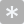 Page Break